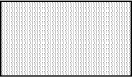 STANDARD SIX 2011MATHEMATICSTIME: 2HOURS1.	What is 201346 in words?A. Two million thirteen thousand and forty six.B. Two hundred and one thousand threehundred and forty six.C. Twenty thousand three hundred and fortysixD. Twenty one thousand three hundred and7.         Find the value of the angle marked x1000xforty six.A. 1200	B. 10002.	Work out 939 + 88 + 129 and then round offyour answer to the nearest 100.A. 1160B. 1156C. 1200C. 400                          D. 8008.         Find the square of 24/5A. 721/25                       B. 416/251D. 11009.	What is the next two numbers in the series3.	What is the place value of digit 8 in 420.08?A. OnesB. TenthsC. HundredthsD. Ten thousands4.	Work out: 121/3 - 23/4A. 101/6B. 105/12C. 97/12D. 107/125.	Work out: 5.62 - 1.374 + 10.06A. 17.054B. 16.306C. 14.306D. 14.316.	Simon bought the following items;3 bars of soap at sh. 40 per bar3 tubes of toothpaste at sh. 32 per tube2 Kg of flour at Sh. 20 per Kgbelow; 2, 3, 5, 8, 13. ____, ____?A. 15, 17B. 21, 34C. 19, 25D. 23, 2510.       Solve the equation to get the value of K;17k - 10 -16k = 7A. 0B. 2C. 3D. 1711.       A meeting started at 10.30am and ended at1.15pm. How long did the meeting take?A. 9hr 15minB. 2hr 45minC. 1hr 30minD. 3hr 35min12.       Find the area of the unshaded part30cm20cmHow much balance did he get if he paid thebill using four hundred shillings?12cm15cmA. Sh. 340B. Sh. 256C. Sh. 144D. Sh. 60A. 240cm2	B. 450cm2C. 360cm2	D. 210cm2113.	The area oa a square is 196m2. Find itsperimeterA. 784m	B. 49mC. 56m	D. 196m14.	Express 3/8 as a decimal and correct to 2decimal placesA. 0.38	B. 0.375C. 0.37	D. 0.4015.	In may, a family bought 5 litres of milk daily.One litre of milk costs Sh. 20. How much didthe family pay for the milk that month?A. Sh. 100	B. Sh. 3100C. Sh. 3000	D. Sh. 62016.	Nangila bought 5 hens at Sh. 300 each. On theway home, one hen died. She sold theremaining at Sh. 400 each. What profit or lossdid she make?A. Loss Sh. 500	B. Profit Sh. 100C. Profit Sh. 500	D. Loss Sh. 100A. Isosceles triangle     B. Equilateral triangleC. Scalene triangle       D. Right angled triangle20.       The std 6 pupil in Wamere Primary School toola statistics of vehicle that passed the Kikuyu-Kamangu road in one week. Below is a tableshowing the sameDays of           Mon    Tue     Wed    Thur    Frithe weekNo of              40        27        31        42        45vehiclesFind the mean number of vehicle counted perday.A. 185                         B. 45C. 37                           D. 3821.       The area of a rectangle whose length is 7m is35cm2. Find its perimeterA. 14cm                      B. 10cmC. 5cm	D. 24cm17.	Find the volume of the below figure in cm322.	Simplify 2(x + 2x + 3x) + 3yA. 6x + 3yB. 10x + 3yC. 2x + 4x + 6x +3yD. 12x + 3y1.8m23.	Divide 241200 by 121.2m0.5mA. 1.08cm3	B. 1080000cm3C. 1.08m3	D. 1080000m3A. 2100                       B. 20100C. 21                           D. 2100024.       If 3 tailors can make 6 dresses in one day, howmany dresses will one tailor make in one day?A. 3                             B. 18C. 2	D. 918.	Arrange the following fractions in ascendingorder.3/7, 2/5, 5/8, 1/225.       Find the area of the below triangle1	2	3C. 3/7, 2/5, 1/2, 5/8	D. 5/8, 1/2, 3/7, 2/519.	Name this triangle6008cm7cm      9cm9cm8cm10cmA. 35cm2                     B. 45cm2400800C. 40cm2                     D. 70cm27cm226.	In a school, there are 45 pupils in a class. If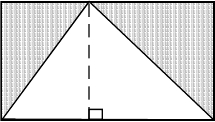 each pupil took 4dl of milk, how many litreswere taken by all pupils?A. 180L	B. 36LC. 90L	D. 18L27.	Nyama choma butchery had only twenty fourand a half kilograms of mutton. If eachcustomer bought one and three quarters of a34.       Musa bought 7 books. Five of them cost Sh. yeach. The rest cost him Sh. w each. How muchmoney does he spend altogether?A. 5y - 2wB. 7y + 2wC. 5w + 2yD. 5y + 2w35.       Find the area of the shaded part.kilogram, how many customers bought themutton?A. 14	B. 22C. 24	D. 4310cm28.	Work outKg	Gramms4	13520cmx	9A. 200cm2B. 100cm2C. 220cm2	D. 150cm2A. 36kg 1215g	B. 37kg 215gC. 36kg 215g	D. 37kg 1215g36.       Find the square root of (61/5)2A. 61/5                         B. 121/25529.	A grocer took 265 oranges to sell at themarket. She arranged them in piles of 5. Shesold each pile for Sh. 32. How much moneydid she get from the sale of oranges?A. Sh. 160	B. Sh. 1325C. Sh. 8480	D. Sh. 169630.	In Turi village there are 120 men and twice asmany women. The number of children is equalto the number of adults. How many peoplealtogether are in the village?A. 360	B. 240C. 720	D. 18031.	Mutinda saves Sh. 250 per day. How much didshe save in the month of February 2010?A. Sh. 3500	B. Sh. 7250C. Sh. 7500	D. Sh. 700032.	What is the sum of the faces, verticles and edgesin an open cube ?A. 26	B. 2537.       Oscar bought a 401/2kg bag of sugar. He put itin 1/2kg packets. How many packets did hemake?A. 21                           B. 81C. 40                           D. 6038.       Express 121/2% as a fraction.A. 25/2                          B. 1/8139.       Complete the following magic square below.K         3        107         56What is half the value of K?A. 8                             B. 9C. 4                             D. 2C. 27	D. 1840.	A green grocer bought 60 oranges. Later she33.	Work out  3 - 1/6A. 21/6	B. 25/6C. 5/6	D. 24/63found out that 2/5 of them were bad. How manyoranges were good?A. 24                           B. 36341.	My watch loses 5 seconds every hour. How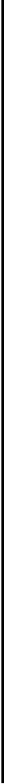 many minutes does it lose in 6 days?A. 30 minB. 12 minC. 72 minD. 6 min42.	Ekali sold 120 cows. He was left with 60% ofthe cow unsold. How many cows were leftunsold?A. 300B. 72C. 180D. 12043.	Tom left his home at 7.15am for school. Hewalked for 45 minutes. At what time did hereach school?A. 8 pmB. 7 amC. 7.60 amD. 8 am44.	Which of the numbers below is a square of awhole number?A. 8B. 18C. 9D. 2145.	What is the value of 47.03 + 0.04 + 490.2?A. 541.23B. 537.7C. 437.27D. 537.2746.	Find the L.C.M of 16, 24 and 36A. 72B. 144C. 1648.       Mercy had 7/12m length of rope. She cut off 3/8of a meter from it. What length was he left with?A. 23/24B. 5/24C. 7/9D. 5/849.       Find the value of KK700                300A. 700B. 30C. 800D. 90050.       How manymillilitres will such a container make15 Litres47.D. 3618m21m15m430mFind the perimeter of the above figure.A. 84m	B. 48mC. 96m	D. 106m